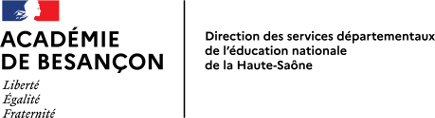 Budget prÉvisionnel PREMIER DEGRÉ Type de sortie :□ Sortie scolaire sans nuitée obligatoire		□ Sortie scolaire sans nuitée facultative		□ Voyage scolaire Coût du séjour par élève (Sous total 1 / nombre d’élèves) :                                                                €DÉPENSESDÉPENSESRECETTESRECETTESRECETTESRECETTESPostesTotalPostesPostesPostesTotalCoût des visites et activités pratiquées€Séjour des élèves€Coût des visites et activités pratiquées€A- Participation des familles□ Participation :                                            €B- Autres sources de financement□ Contribution de la commune :               €□ Autres sources (à préciser) :                    €Sous total 1 :A- Participation des familles□ Participation :                                            €B- Autres sources de financement□ Contribution de la commune :               €□ Autres sources (à préciser) :                    €Sous total 1 :A- Participation des familles□ Participation :                                            €B- Autres sources de financement□ Contribution de la commune :               €□ Autres sources (à préciser) :                    €Sous total 1 :€Coût du transport€A- Participation des familles□ Participation :                                            €B- Autres sources de financement□ Contribution de la commune :               €□ Autres sources (à préciser) :                    €Sous total 1 :A- Participation des familles□ Participation :                                            €B- Autres sources de financement□ Contribution de la commune :               €□ Autres sources (à préciser) :                    €Sous total 1 :A- Participation des familles□ Participation :                                            €B- Autres sources de financement□ Contribution de la commune :               €□ Autres sources (à préciser) :                    €Sous total 1 :€Coût de la restauration€A- Participation des familles□ Participation :                                            €B- Autres sources de financement□ Contribution de la commune :               €□ Autres sources (à préciser) :                    €Sous total 1 :A- Participation des familles□ Participation :                                            €B- Autres sources de financement□ Contribution de la commune :               €□ Autres sources (à préciser) :                    €Sous total 1 :A- Participation des familles□ Participation :                                            €B- Autres sources de financement□ Contribution de la commune :               €□ Autres sources (à préciser) :                    €Sous total 1 :€Coût de la restauration€Séjour des accompagnateurs€Coût de la restauration€A- Participation de la commune□ □ Contribution de la commune :                €B- Autres sources de financement □ Autres sources (à préciser) :                    €Sous total 2 : A- Participation de la commune□ □ Contribution de la commune :                €B- Autres sources de financement □ Autres sources (à préciser) :                    €Sous total 2 : A- Participation de la commune□ □ Contribution de la commune :                €B- Autres sources de financement □ Autres sources (à préciser) :                    €Sous total 2 : €Coût de l’hébergement€A- Participation de la commune□ □ Contribution de la commune :                €B- Autres sources de financement □ Autres sources (à préciser) :                    €Sous total 2 : A- Participation de la commune□ □ Contribution de la commune :                €B- Autres sources de financement □ Autres sources (à préciser) :                    €Sous total 2 : A- Participation de la commune□ □ Contribution de la commune :                €B- Autres sources de financement □ Autres sources (à préciser) :                    €Sous total 2 : €Autres dépenses€A- Participation de la commune□ □ Contribution de la commune :                €B- Autres sources de financement □ Autres sources (à préciser) :                    €Sous total 2 : A- Participation de la commune□ □ Contribution de la commune :                €B- Autres sources de financement □ Autres sources (à préciser) :                    €Sous total 2 : A- Participation de la commune□ □ Contribution de la commune :                €B- Autres sources de financement □ Autres sources (à préciser) :                    €Sous total 2 : €Total€TotalTotalTotal€